PRÁCA  PRE  ŽIAKOV  1. TRIEDY, Mgr. Turzíková 1.ročník B variant – Ondrík B.Čítanie – čítať v Šlabikári po stranu 26, spoločne vytlieskavať  riekanky: Ide vláčik..., Osievame múčku..., Hiji, hijo na koníčku..., Kolo, kolo mlynské...Písanie - naďalej obťahovať, písať písmenká Aa, Ii vo všetkých tvaroch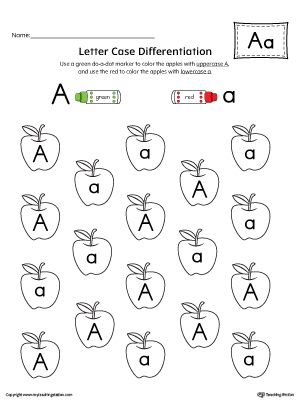 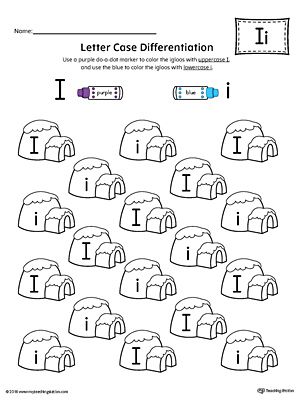 Matematika – oboznámiť sa so znakmi rovnosti: >,<,=, začať ich zatiaľ obťahovať                        -pridať množstvo 1,2 + odobrať množstvo 1,2 + dané číslice precvičovať písať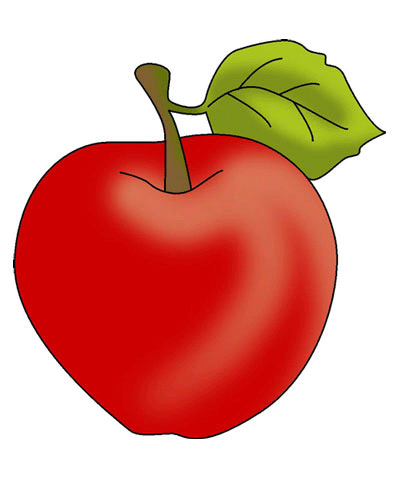 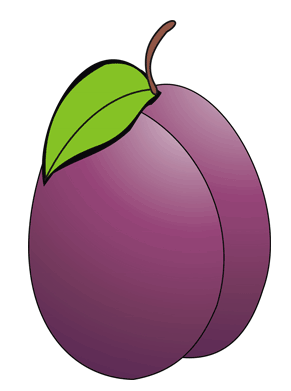 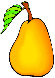 Teraz  sa pokús správne spojiť bodky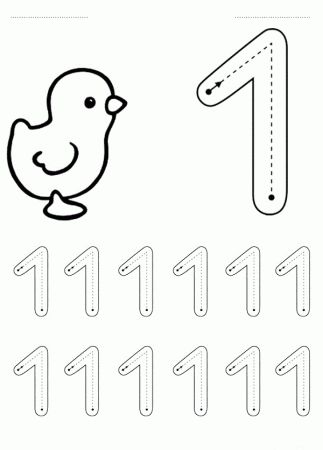 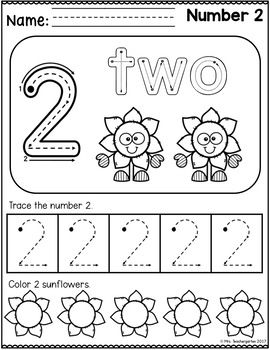 2.ročník B variant - Johannka Čítanie – čítať v Šlabikári po stranu 24, môžete opakovať čítať aj texty v zošitePísanie – precvičovať písanie slabík: Li, li, il, Il + slov Lili, Lile, Lila + skúšať prepísať tlačenú slabiku písaným písmom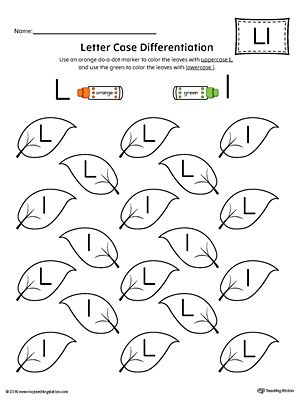 Matematika – precvičovať sčitovanie, odčitovanie v obore do 4, môžete vypracovať ďalšie dve strany v pracovnom liste Hravé počty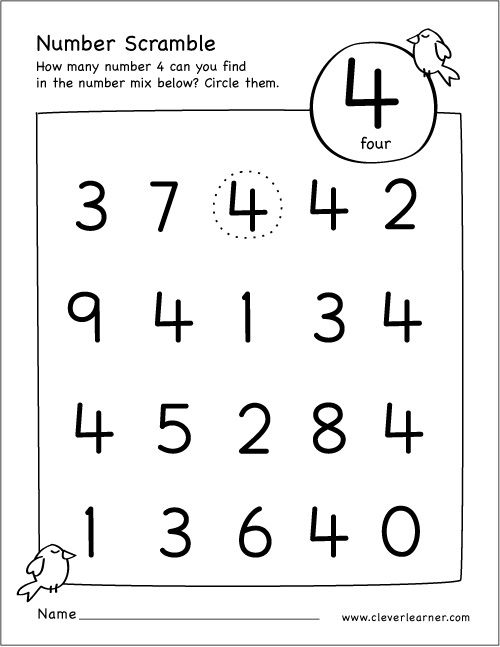 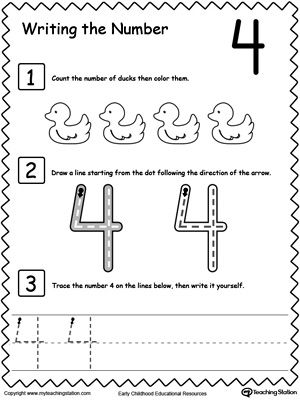 3.ročník – Elenka, Janík, MatúškoČítanie – čítať v Šlabikári po stranu 33, môžete opakovať čítať aj texty v zošitePísanie – písať písmeno T + jeho slabiky: Ta, Te, Ti, To, Tu, AT, ET ...Prepisovať jednoduchý písaný text TLAČENÝM písmom – Janík+MatúškoPrepisovať jednoduchý tlačený text PÍSANÝM písmom – ElenkaNapr. Vilo volá Elu. Tu je malá víla. Oto loví. Ala máva. Ivo mele.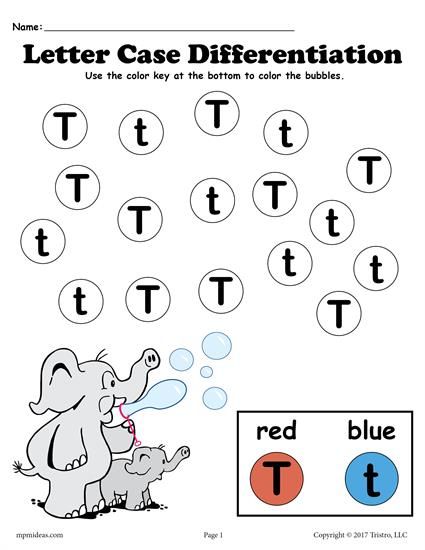 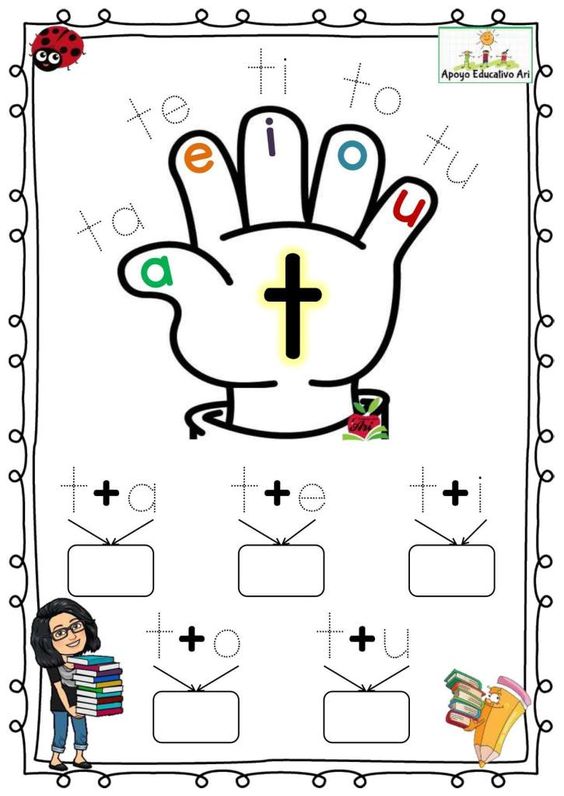 Matematika – rozšíriť si číselný rad o číslicu 0. 0 znamená, že nemáme nič.+ opakovať sčitovanie, odčitovanie v obore do 5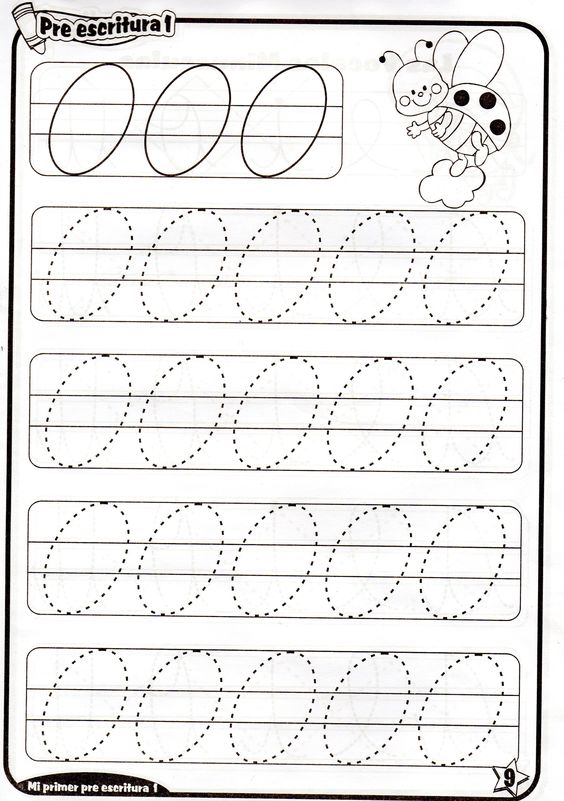 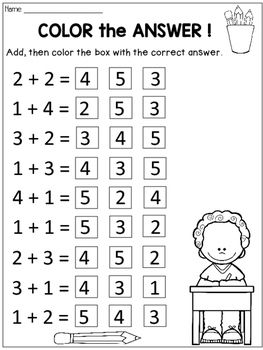 4. ročník B variant – PaťkoČítanie – čítať v Šlabikári po stranu 30, Písanie – nácvik písania písmena Yy, najskôr obťahovať a potom samostatne písať + písať slabiky: My, my, Vy, vy, Ly, ly, Sy, sy, Ty, ty....Matematika – rozšíriť si číselný rad o číslicu 8. + opakovať sčitovanie, odčitovanie v obore do 7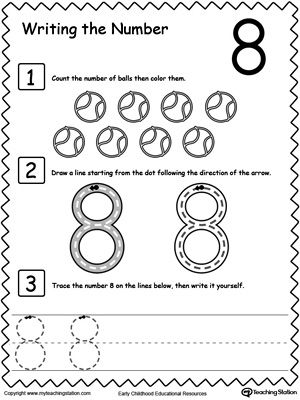 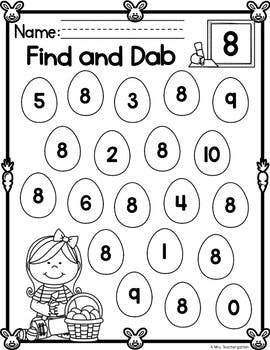 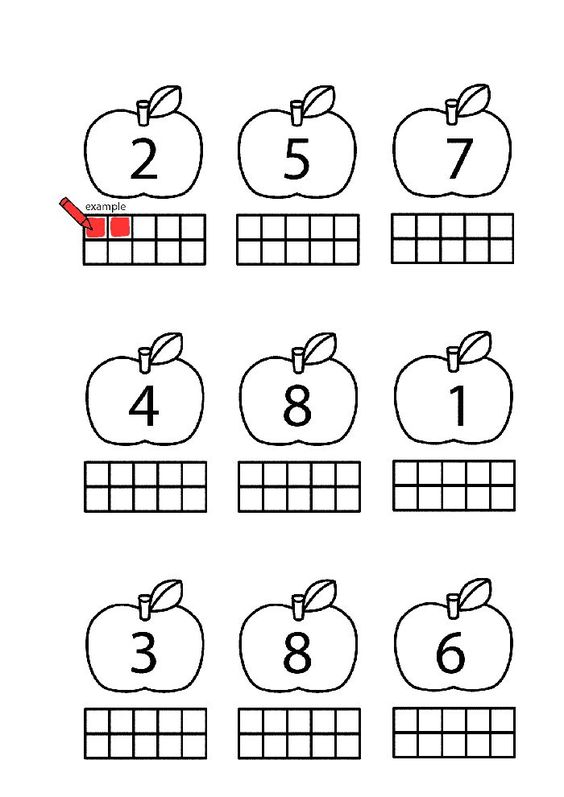 VECNÉ  UČENIE  JE ROVNAKÉ  PRE  VŠETKY MOJE  ROČNÍKYVecné učenie – zopakovať dom, miestnosti v dome + rodinaNová látka: časti ľudského tela – naše telo sa skladá z častí:HlavaKrkTrupRukyNohyDané časti treba vedieť ukázať na svojom tele a pomenovať.Ak sa Vám bude dať dané pracovné listy môžete vytlačiť a nalepiť do zošitov: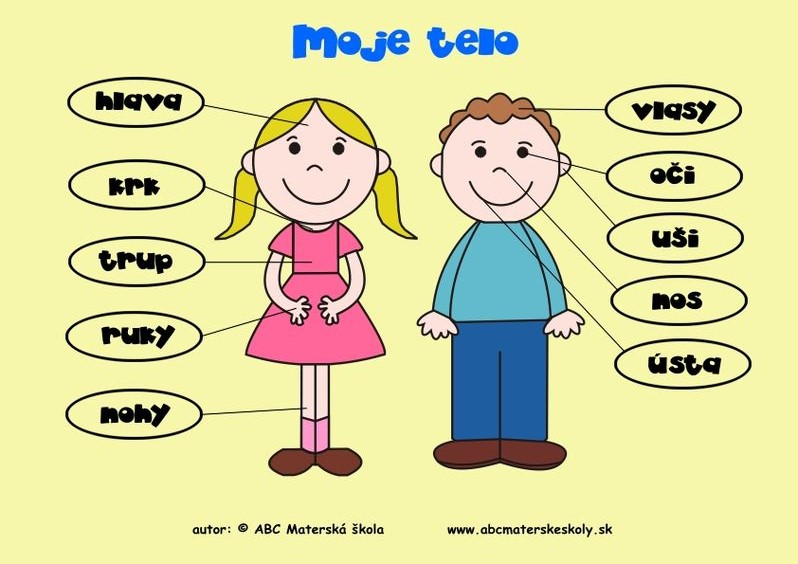 Správne nalep časti tváre: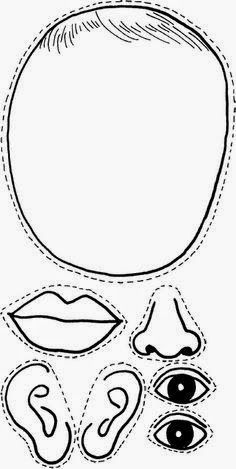 